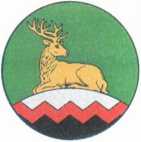 АДМИНИСТРАЦИЯ УРУС-МАРТАНОВСКОГО МУНИЦИПАЛЬНОГО РАЙОНА ХЬАЛХА-МАРТАН МУНИЦИПАЛЬНИ К1ОШТАН
АДМИНИСТРАЦИПОСТАНОВЛЕНИЕ06  12   2022 г.                                                                                             № 100г. Урус-МартанО внесении изменений в административный регламент предоставления муниципальной услуги «Предварительное согласование предоставления земельных участков, расположенных на территории Урус-Мартановского муниципального района», утверждённый постановлением администрации Урус-Мартановского муниципального района от 31.10.2016г. №76В соответствии с Федеральным законом от 27 июля 2010 года № 210-ФЗ «Об организации предоставления государственных и муниципальных услуг», пунктом 5 статьи 4 Федерального закона от 30 декабря 2020 года № 509-ФЗ                 «О внесении изменений в отдельные законодательные акты Российской Федерации», в целях реализации п. 1 Плана-графика по приведению административных регламентов предоставления государственных и муниципальных услуг в Чеченской Республике в соответствие с требованиями Федерального закона от 27 июля 2010 года № 210-ФЗ «Об организации предоставления государственных и муниципальных услуг», утвержденного распоряжением Правительства Чеченской Республики от 30.12.2021 г. № 519-р п о с т а н о в л я ю:1. Внести изменения в раздел 2 административного регламента предоставления муниципальной услуги «Предварительное согласование предоставления земельных участков, расположенных на территории Урус-Мартановского муниципального района», утверждённый постановлением администрации Урус-Мартановского муниципального района от 31.10.2016г., №76, дополнив его пунктом следующего содержания: «В соответствии с пунктом 5 части 1 статьи 7 Федерального закона от 27 июля 2010 года № 210-ФЗ орган, предоставляющий муниципальную услугу, не вправе требовать от заявителя представления на бумажном носителе документов и информации, электронные образы которых ранее были заверены в соответствии с пунктом 7.2 части 1 статьи 16 Федерального закона от 27 июля 2010 года № 210-ФЗ, за исключением случаев, если нанесение отметок на такие документы либо их изъятие является необходимым условием предоставления государственной или муниципальной услуги, и иных случаев, установленных федеральными законами».2. Настоящее постановление вступает в силу со дня его подписания и подлежит размещению на официальном сайте администрации                                   Урус-Мартановского муниципального района в информационно-телекоммуникационной сети «Интернет».3. Контроль за исполнением настоящего постановления возложить на заместителя Главы администрации А.М. Мустаева.Глава администрации                                                                               Ш.А.Куцаев 